ПОЛОЖЕНИЕО математической кругосветке «Что? Где? Когда?»1. Общие положения1.1. Настоящее Положение определяет порядок организации и проведения математической кругосветки  «Что? Где? Когда?»» среди учащихся образовательных организаций города Томска, ее организационно-методическое обеспечение, порядок участия в мероприятии и определения победителей. 1.2.  Целями и задачами Игры являются:повышение мотивации в изучении математики, приобщение детей к работе в команде,расширение познавательного интереса учеников,развитие творческих способностей школьников.2. Организационный комитет Кругосветки2.1. Данная игра проводится МАОУ СОШ№14 имени А.Ф. Лебедева г.Томска совместно с МАУ ИМЦ г.Томска.2.2. Организационный комитет:осуществляет общее руководство Кругосветкой;принимает заявки на участие в Кругосветке от образовательных организаций, определяет порядок, время и место проведения;формирует состав жюри;разрабатывает план проведения Кругосветки на основании заявок от образовательных организаций;обобщает и анализирует итоги Кругосветки.Участники КругосветкиКругосветка  проводится для учащихся 5-6 классов. В мероприятии обучающиеся участвуют командой (6 человек) в формате онлайн. Команда может быть сформирована как из обучающихся одного класса, так и из обучающихся разных классов указанных параллелелей.Порядок проведения КругосветкиДата проведения мероприятия:Октября 2021 года, время проведения 12.00 – 1группа команд, подавших заявкиОктября 2021 года, время проведения 12.00 – 2 группа команд, подавших заявкиОктября 2021 года, время проведения 12.00 – резервное время4.2. Кругосветка проводится в онлайн формате на платформе Zoom для всех желающих, подавших заявку по установленной форме (Приложение 1) . После отправки заявки на указанную в заявке почту будут высланы дальнейшие инструкции по участию. 4.3. Координатор кругосветки Кенжахметова Диана Амировна – учитель математики и информатики, контакты:  8-913-824-59-63, dianakenzhahmetova@yandex.ru.4.4. Тексты заданий составляются методической комиссией Кругосветки. Состав методической комиссии формируется из числа преподавателей МАОУ СОШ № 14 им. А.Ф.Лебедева. 4.5.Методическая комиссия: - разрабатывает материалы заданий для этапов кругосветки; - разрабатывает критерии и методики оценки выполненных заданий всех этапов кругосветки; - представляет в Оргкомитет предложения по вопросам, связанным с совершенствованием организации проведения кругосветки. 4.6. Кругосветка проводится в соответствии с правилами. Каждый участник должен ознакомиться с инструкцией, подключиться по ссылке к трансляции в назначенное время, сообща с командой выполнять задания. Оценка происходит по двум критериям:  полнота выполнения заданий и скорость их выполнения. 4.7. Жюри Игры:- проверяет и оценивает результаты выполнения заданий и других видов испытаний участниками кругосветки, - определяет кандидатуры победителей и призеров кругосветки.Приложение 1Форма заявки для участия в Кругосветке «Что? Где? Когда?» для учащихся 5-6 классовМУНИЦИПАЛЬНОЕ АВТОНОМНОЕ ОБЩЕОБРАЗОВАТЕЛЬНОЕ УЧРЕЖДЕНИЕ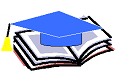 СРЕДНЯЯ ОБЩЕОБРАЗОВАТЕЛЬНАЯ ШКОЛА №14имени А.Ф. Лебедева г. ТомскаУТВЕРЖДАЮ:И. о. директора МАОУ СОШ №14имени А.Ф.Лебедева г. Томска___________ Е.Е Кузнецова«______»_____________2021 г.№ ОУКлассФ.И. учащегося Ф.И.О. педагога, подготовившего команду, контактный телефон, адрес электронной почты